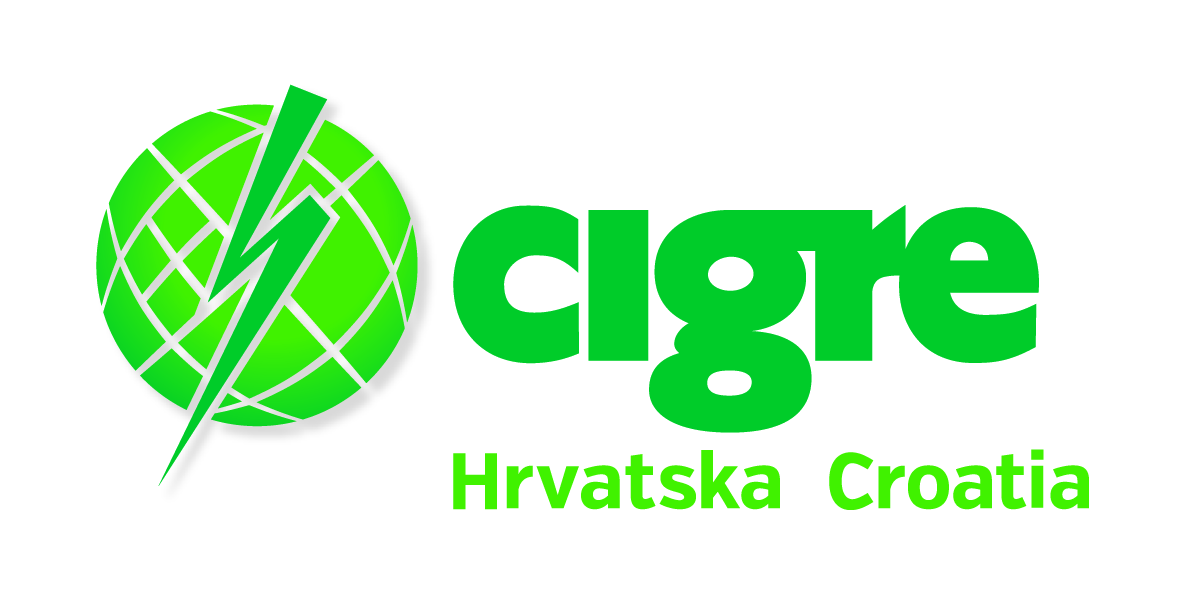 Ime Prezime autora 1						Ime Prezime autora 2Poduzeće/institucija						Poduzeće/institucijaAdresa e-pošte autora 1						Adresa e-pošte autora 2Ime Prezime autora 3Poduzeće/institucijaAdresa e-pošte autora 3UPUTE AUTORIMA ZA TEHNIČKU PRIPREMU REFERATASAŽETAKSvrha ovih uputa “Uputa autorima ...“ je da autori napišu ujednačene referate sa svim potrebnim dijelovima: sažetak, ključne riječi, uvod, razrađena tema, slike, zaključci, literatura i druge pojedinosti.Vizualni izgled svih referata također treba biti ujednačen. Zbog toga treba obratiti pozornost na vrstu pisma, veličinu slova, razmake između naslova poglavlja i potpoglavlja, širinu i visinu teksta na stranici i druge detalje.Korištenje ovog teksta kao predloška za Vaš referat je obvezno.Ključne riječi: referat, upute autorima, ogledni primjerakAUTHORS' INSTRUCTIONS FOR TECHNICAL PREPARATION OF THE PAPERABSTRACTThe purpose of these “Authors' instructions…” is to have the authors prepare their papers on a uniform basis with all the necessary sections: summary, key words, introduction, theme elaboration, figures, conclusions, references and other details.Visually, papers should be as uniform as possible. Attention should therefore be paid to font type and size, spacing between sections and subsections, page margins, width and height of the text on the page and other details.Using this text as a template for your paper is mandatory.Key words: paper, authors' instructions, referent paperReferatiteksttekstteksttekstteksttekstPredaja referataReferati se predaju na konferencijskom sustavu EasyChair, gdje su prijavljeni, u Word (.docx) i Acrobat (.pdf) formatu (https://easychair.org/conferences/?conf=hrocigre2022). Autor može predati noviju verziju referata za recenziju do datuma određenog za predaju. Zadnja dostavljena verzija će se recenzirati. Referat treba obuhvaćati: ime(na) i prezime(na) autor(a), naziv poduzeća ili institucije gdje je(su) zaposlen(i) i e-adresu(e). Naslov referata, sažetak (ne više od 900 znakova) i ključne riječi napisati najprije na hrvatskom, zatim i na engleskom jeziku. Iza toga slijedi uvod, tekst referata, zaključak i popis korištene literature. Opseg referata je najviše 10 stranica (format A4), uključujući slike, grafikone, tablice i ostale dijelove referata.Autori trebaju osobno prezentirati svoje radove na skupu. U slučaju neprisustvovanja niti jednog od autora referat se neće prezentirati niti će se o njemu voditi rasprava. Za izradu i održavanje prezentacije izdat će se posebna uputa.Naziv datoteke (file) referata, uskladiti s brojem teme i brojem prijave referata (npr. Tema 1 i broj prijave referata 17, naziv datoteke je T1_R17.xxx).Prihvaćanje referataReferati čiji je sažetak prihvaćen podliježu recenziji. Prihvaćeni referati bit će objavljeni na odgovarajućem magnetskom mediju za pohranu podataka registriranom s CIP i ISBN-brojem.Upute za pisanjeOpćenitoReferati će biti objavljeni u obliku u kakvom ih autori predaju te će izgled i sve eventualne pogreške biti reproducirane. Stoga je obveza  autora precizno pridržavanje ovih “Uputa autorima…“ i pisanje referata ujednačeno po obliku i u jednakom formatu.Tekst se piše na računalu pismom Times New Roman, 11 točaka, normal korištenjem stila Tijelo teksta (Body Text). Razmak između redaka u tekstu treba biti jednostruki (standardni). Preporučeni program: MS Office Word. Širina teksta je 16,5 cm, a visina 24,5 cm. Na prvoj stranici visina teksta je 21,5 cm. Udaljenost teksta od lijevog i desnog ruba papira je 2,25 cm, a od gornjeg i donjeg 2,6 cm. Za sprječavanje prelamanja teksta i redova tablice na sljedeću stranicu koristiti „Keep with next“ i/ili „Keep lines together“ opciju odlomka (Paragraph).Naslovnu i ostale stranice prepisati tako da po veličini, proredu i smještaju na stranici potpuno odgovaraju obliku pisanja ovih “Uputa autorima…“, koje su ujedno ogledni primjerak / predložak.Prva – naslovna stranicaUokvireni tekst u zaglavlju (broj referata u zborniku) ne popunjavaju autori.Započinje imenima autora (naziv skupa i logo HRO CIGRÉ mora biti otisnut na vrhu naslovne stranice kao što je u ovom predlošku) na udaljenosti 5,5 cm od gornjeg ruba papira.Ime i prezime autora, naziv poduzeća / institucije, e-adresu, naslove i podnaslove referata i tekst napisati tako da stranica po obliku odgovara ovim “Uputama autorima…“. U slučaju više autora iz različitih poduzeća/institucija, najprije treba napisati ime autora, zatim naziv poduzeća/instituciju u retku ispod i zatim e-adresu u retku ispod i to za svakog autora posebno. Ovakvo formatiranje predviđeno je i u slučaju više autora iz istog poduzeća/institucije. Autori moraju biti poredani na isti način kao i u prijavi na konferencijskom sustavu EasyChair.Autor koji želi napomenuti da su stavovi izneseni u referatu osobni stavovi autora, koji se nužno ne podudaraju sa službenim stavovima poduzeća / institucije u kojoj je autor zaposlen, mogu koristiti tekst uvodne napomene naveden u fusnoti.NASLOV REFERATAnapisati velikim tiskanim slovima (verzal) 12 točaka, masno. Ne podcrtavati. Naslov centrirati. Obavezno formatirati tekst korištenjem stila Title.Riječ SAŽETAK / ABSTRACT napisati uvučeno 1,25 cm, velikim tiskanim slovima (verzal), 11 točaka, masno, bez podcrtavanja. Prvi redak teksta sažetka i novih odlomaka započeti pisati uvučeno 1,25 cm. Ostale redove pisati bez uvlačenja teksta. Pismo 11 točaka, normal. Obavezno formatirati tekst korištenjem stila Podnaslov (Subtitle).Ključne riječi / Key words napisati iza sažetka / abstract-a.Naslov, sažetak i ključne riječi na engleskom napisati prema uputama za hrvatski jezik.UVOD započeti pisati na prvoj stranici – naslovnoj stranici samo ako ispod riječi UVOD stanu još najmanje 3 retka teksta. Obavezno formatirati tekst korištenjem stila Naslov 1 (Heading 1). Druga i sljedeće straniceNASLOVE POGLAVLJA pisati velikim, a podnaslove malim slovima. Pismo 11 točaka, masno. Ne podcrtavati. Obavezno formatirati tekst naslova korištenjem stila Naslov 1 (Heading 1), a tekst podnaslova korištenjem stilova Naslov 2 (Heading 2) i Naslov 3 (Heading 3).Brojčane oznake poglavlja pisati uz lijevu marginu, a naslove i podnaslove uvučene 1,25 cm.Novi odlomak (alineju) istaknuti uvlačenjem prvog retka za 1,25 cm, tj. korištenjem stila Tijelo teksta (Body Text).Redni broj stranice napisati u margini, ispod teksta desno na 1,67 cm od donjeg ruba papira.Razmaci u tekstuIzmeđu imena autora i naslova referata ostaviti 36 točaka korištenjem stila Naslov (Title) za formatiranje teksta naslova. U slučaju dva ili više autora, potrebno je imena drugih autora pisati u dva stupca (vidjeti naslovnu stranicu ovih Uputa).Između naslova referata i naslova sažetka ostaviti 24 točaka korištenjem stila Podnaslov (Subtitle) za formatiranje teksta naslova sažetka.Ispred naslova poglavlja (1.) ostavljaju se 24 točke i iza 12 točaka korištenjem stila Naslov 1 (Heading 1) za formatiranje teksta naslova poglavlja.Ispred i iza podnaslova drugog stupnja (1.1.) ostavlja se 12 točaka korištenjem stila Naslov 2 (Heading 2) za formatiranje teksta podnaslova drugog stupnja.Ispred podnaslova trećeg stupnja (1.1.1.) ostavlja se 12, a iza 2 točke korištenjem stila Heading 3 za formatiranje podnaslova trećeg stupnja.Naslov i podnaslovNaslovi poglavlja i podnaslovi stupnjuju se po decimalnoj klasifikaciji korištenjem predefiniranih stilova, npr.:1.	NASLOV POGLAVLJA1.1.	Naslov drugog stupnja poglavlja1.1.1.	Naslov trećeg stupnja poglavljaFormule, oznake veličina, znakovi mjernih jedinicaFormule trebaju biti napisane pomoću grafičke uredničke formule i trebaju biti postavljene u središte stranice, smještene unutar odgovarajućeg teksta, a u nastavku snabdjevene opisom veličina koje se javljaju u formuli, ako nisu već naprijed definirane. Svaka se formula treba identificirati brojem upisanim na istoj liniji teksta uz desni rub teksta, kao primjerice formula (1):gdje su: Θ – nadtemperatura tijela u trenutku t, Θm – maksimalna nadtemperatura, T – toplinska vremenska konstanta tijela.Uspravnim znakovima pišu se:posebni brojevi: 0, 1, -3,14159…, 10-3, 8760, … (i onda kada je okolni tekst u kurzivu)znakovi mjernih jedinica: m, kg, A, W, VAr, … (i onda kada je okolni tekst u kurzivu), odvojeno od brojčane vrijednosti neprekidivim razmakom: 12 m, 450 kg, 0,03 μs, 24 kA, 1500 VArznakovi decimalnih predmetaka pišu se uspravnim slovima: od predmetka 'k' malim slovima (kilo, 103, npr. km), od predmetka 'M' velikim slovima (mega, 106, npr. MW); paziti na razlikovanje znaka 'd' (deci, 10-1) od znaka da (deka, 101) te znaka 'm' (mili, 10-3) od znaka 'M' (mega, 106)znakovi decimalnih predmetaka koji se pišu malim slovima ostaju napisani malim uspravnim slovima, neovisno o tome što se eventualno nalaze između verzala (velikih slova) i/ili kurzivom ispisanog teksta, primjerice: MREŽA 400 kV U SLAVONIJIIznimno, uspravnim malim slovima pišu se:jedinice jalove snage (var) i dopuštene jedinice tlaka (bar), koje se uvijek pišu u nominativu jednine indeksi, ako su posebni brojevi ili ako su znakovi ili kratice koje pobliže označavaju veličinu: U12, I2, φ3,... odnosno Umaks, Ik, Pav, X0, Xd, Xi,, ...eksponenti, ako su posebni brojevi: m2, U2, 106, …znakovi jednakosti, zbrajanja, oduzimanja, množenja, zagrada i korjenovanja: =, ≤, ≈, +, -, ±, ×, ( ), [ ], { }, √Ludolfov broj (π), baza prirodnog logaritma (e) te imaginarna jedinica (i ili j)kratice matematskih funkcija: sin, arccos, ln, ∆, ...znakovi sume (∑) i produkta (∏), bez razmaka između općeg broja i znakaznakovi postotka (%) i promila (‰), s neprekidivim razmakom između posebnog broja i znaka  znak diferencijalnog kvocijenta dΦ/dt i parcijalnog deriviranja ∂i/∂t.znak integrala (kao i znak diferencijala uz podintegralnu funkciju): y = ∫x3 dxKosim znakovima (kurzivom, Italic) pišu se:znakovi fizikalnih veličina: ℓ,φ, m, U, I, Q, …(i onda kada je okolni tekst u uspravnom pismu)znakovi općih brojeva: a, b, m, n, k, i, j,… indeksi, ako su varijable ili opći brojevi: Uij, In, ... tu su i = i-to čvorište, j = j-to čvorište, n = n-ta granaeksponenti, ako su varijable ili opći brojevi: mk, Un, 10k… tu su k i n opći brojeviznakovi matematskih funkcija f(x), φ(t), ...Dodatne napomene:decimalna točka nije dopuštenapredznaci +, –, ± ispred brojki pišu se bez razmaka od brojkiu primjeru a + jb = 2,5 - j0,75 su a i b opći, a 2,5 i -0,75 posebni brojevi, dakle konkretne vrijednosti općih brojeva a i bznakovi mjernih jedinica pišu se odvojeno od brojčane vrijednosti, s neprekidivim razmakom (<Ctrl>+<Shift>+<Space>) kako bi napisana brojka i mjerna jedinica bile u istom retku.znakovi složenih mjernih jedinica se pišu bez razmaka između znakova od kojih se tvore, u primjeru kilovatsata i vatsekunde:1 kWh = 3600 kWs = 3,6 MJmjerni broj i mjerna jedinica pišu se odvojeno; znak Celzijevog stupnja piše se odvojeno od brojke (-25 ºC), a kutnog stupnja uz brojku (45º).Formati slika i tablicaIzmeđu slika, dijagrama i tablica mora biti uspostavljena jednoznačna korespondencija s oznakama fizikalnih veličina u tekstu, odnosno formulama. Istim znakom moraju se imenovati iste fizikalne veličine konzistentno u cijelome radu.Slike i tablice trebaju biti postavljene unutar odgovarajućeg teksta, centrirano po širini stranice. Slike se mogu izraditi nekim od grafičkih programa (Corel, Visio, AutoCAD i slično), preuzeti iz drugih programa (npr. Excel dijagrami) ili skenirati (rezolucija minimalno 300 dpi).	Crteži, fotografije, dijagrami i tablice numeriraju se od 1 dalje arapskim brojevima. Brojeve i nazive slika pisati ispod slika, npr.: “Slika 1 Shema hrvatskog elektroenergetskog sustava“.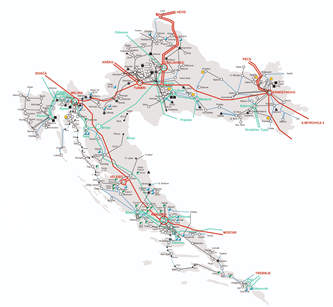 Slika  Shema hrvatskog elektroenergetskog sustavaPod slikama se podrazumijevaju crteži, sheme, fotografije, dijagrami te drugo. Slike se ne smiju posebno stavljati u dodatne okvire. Brojeve i nazive tablica pisati iznad tablice, npr. “Tablica 1 Parametri modela turbinske regulacije agregata“. Uz vrijednosti navesti dimenzije.Tablica  Parametri modela turbinske regulacije agregataNazivi slika i tablica trebaju biti centrirani ispod slike, odnosno iznad tablice.Na dijagramima treba izbjegavati žutu boju, a u tablicama zasjenjenje pojedinih ćelija.Fotografije trebaju biti kvalitetne, oštre i dovoljno kontrastne.Potrebno je ujednačiti fontove oznaka u tekstu, tablicama, na slikama i formulama.LiteraturaCitiranje literature je važno za svakog čitatelja referata, stoga citiranje treba biti kompletno i točno. Literatura se navodi u tekstu u uglatim zagradama, npr. [1] ili nabrajanje [1], [2] ili [1-3], odnosno može se rečenica završiti s literaturom [3]. Uredništvo neće posebno provjeravati citiranu literaturu, ali krivi navodi ili nekompletna literatura mogu dovesti u zabunu čitatelje, recenzente odnosno diskutante.Važna napomenaMolimo Vas da se obvezno pridržavate svih gore navedenih uputa radi brže i kvalitetnije obrade i tiska. U tu svrhu trebate koristite navedeni tekst kao predložak za Vaš referat.ZaključakZahvaljujemo na suradnji i doprinosu u radu Simpozija.LiteraturaNaslov knjige i naziv časopisa piše se kurzivom. Naslovi referata i članaka pišu se uspravno.I1. Prezime1, I2. Prezime2: Naslov knjige, Publikacija, Izdavačka kuća, mjesto, država, mjesec, godinaI1. Prezime1, I2. Prezime2: Naslov referata, Konferencija, Zbornik radova, mjesto, država, mjesec godina, stranice od-do ili broj referataI1. Prezime1, I2. Prezime2: Naslov članka, Naziv časopisa, broj časopisa, mjesec, godina, stranice od-dodostupno na poveznici: http://www.hro-cigre.hr(1)ParametarOznakaVrijednostvremenska konstanta regulatoraTr (>0)6,400 svremenska konstanta filteraTf (>0)0,050 skonstanta pojačanja turbineAT1,090